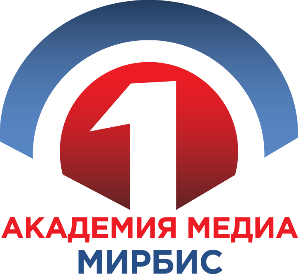 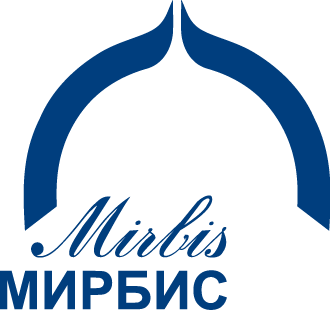 Заявка для преподавателей для работы на секционных заседанияхАвтономная некоммерческая организация высшего образования «Московская Международная высшая школа бизнеса «МИРБИС» (Институт)(Институт МИРБИС)Марксистская ул., д.34, к.7, Москва, 109147Тел. (495) 921-41-80,факс (499) 110-41-80 (доб. 9)e-mail: info@mirbis.ruhttp://www.mirbis.ruОКПО 41574428, ОГРН 1167700057359ИНН/КПП 7709492845/770901001ЗАЯВКАна участие в I Международной научно-практической конференции «Живые» и цифровые коммуникации: тренды и перспективы развития»Секционные заседанияЗАЯВКАна участие в I Международной научно-практической конференции «Живые» и цифровые коммуникации: тренды и перспективы развития»Секционные заседанияФамилия Имя Отчество участникаМесто работы - полное наименование учебного заведения, почтовый адрес с индексомДолжностьВид	участия (выступление / заслушивание материалов)Тема	статьи / доклада  Необходимое техническое оборудованиеСекцияАдрес электронной почтыКонтактные телефоныПочтовый адрес с индексом (для рассылки сборника)